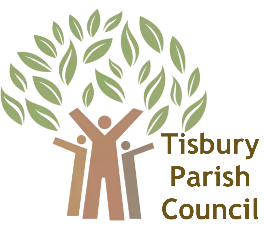 Tisbury Parish CouncilAnnual Parish MeetingTuesday 4th May 2021 at 7pmVirtual Meeting using Google MeetMeeting NotesThose present: Parish Councillors G. Murray (Acting Chairman), R. Beattie, L. Coyle-Camp, P. Duffy, N. Errington - 5.Also in attendance: Wiltshire Councillor T. Deane; up to 5 members of the public; S. Harry (Clerk).     Apologies: S. Davison, J. Amos and F. Corp.
Presentation of Requests for Small Grant Funding from Local GroupsRequests were received from the Community Choir, Tisbury Writing Competition and the Carnival Committee – details of the requested grants were available on the website.During the presentations, Councillors asked questions and agreed for each one that an award was appropriate. These decisions were supported by the members of the public present.A Presentation by Parish Councillor Liz Coyle Camp on the Work of TISBURY NEIGHBOURHOOD RESPONSE TEAMThis presentation was well received and all present were grateful that the group still had a presence in the village, although the majority of volunteers had stood down.Those present noted that the following reports were available on the parish council website: Minutes of the meeting held on 24t h May 2019Chairman's Annual Report 2020/21Tisbury Parish Council draft Financial Reports (y/e 31.03.2021)The Lord Arundel of Wardour Charity Annual ReportThe Alice Combes Trust Annual ReportReport from the Tree WardenWiltshire Councillor's Annual Report (not yet available).Public Participation – none.